KUVERNÖÖRIN KLUBIVIERAILUT – GUVERNÖRENS KLUBBESÖK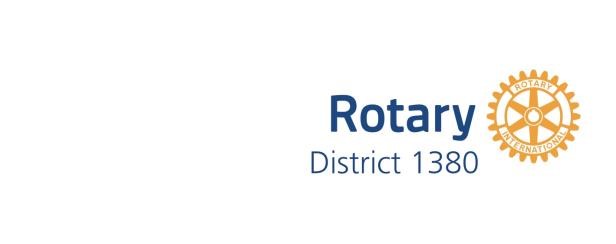 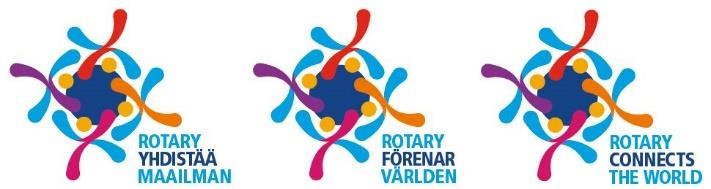 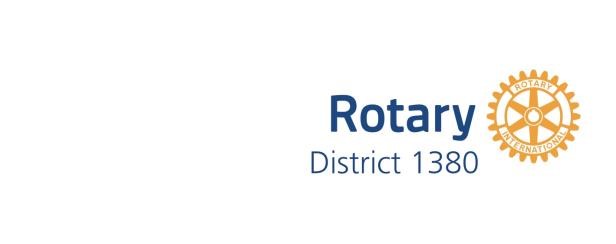 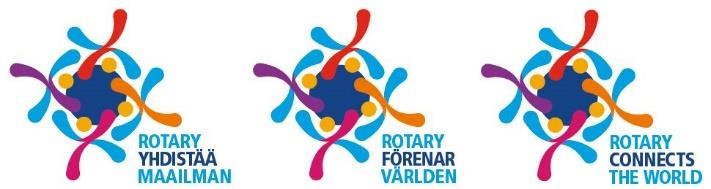 Kuvernööri Arja Rantanen vierailee klubeissa seuraavasti syksyllä 2019. Tapaaminen klubin hallituksen jäsenten kanssa pidetään noin tuntia ennen klubikokousta. Guvernör Arja Rantanen besöker klubbarna enligt följande under hösten 2019. Möte med styrelsemedlemmarna hålls ca en timme före klubbmötet.DG ARJA RANTANEN DOMARSKATVÄGEN 236 FIN-65 800 RAIPPALUOTO/REPLOT +358 50 524 4731 arjarantanen24@gmail.comKlubivierailut – Klubbesök Päivämäärä – DatumAlajärviti 29.10.2019Alavusma 9.9.2019Ilmajokito 12.9.2019Jakobstad-Pietarsaarimå 16.9.2019Jalasjärvike 25.9.2019Jurvake 18.9.2019Kannusma 2.9.2019Kauhajokito 10.10.2019Kauhajoki Aroti 15.10.2019Kauhavato 21.11.10.2019Kauhava Härmätke 16.10.2019Kokkola-Gamlakarlebyti 20.8.2019Kokkola-Hakalaxto 7.11.2019Kristinestad-Kristiinankaupunkiti 27.8.2019Kurikkama 4.11.2019Laihiama 19.8.2019Lakeus (Seinäjoki)ma 30.9.2019Lapuati 12.11.2019Lapua Kiviristito 29.8.2019Nykarlebyons 6.11.2019Närpesto 5.9.2019Oravaismå 16.9.2019Pedersöreto 14.11.2019Pietarsaari-Mässkärke 28.8.2019Törnävä (Seinäjoki)ma 30.9.2019Vaasa Eteläinen-Vasa Södrato 19.9.2019Vaasa-Botnia-Vasama 23.9.2019Vaasa-Vasati 10.9.2019Vöråti 1.10.2019